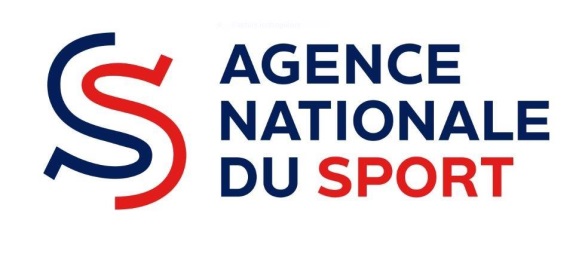 FONDS TERRITORIAL DE SOLIDARITE
IDENTIFICATION DE L’ASSOCIATIONSITUATION FINANCIERE DE L’ASSOCIATIONQuelle est la situation économique de l’association au 28 février 2021 ? Comparatif avec 2020 ?…………...BUDGET PREVISIONNEL 2021BUDGET 2020Quelles sont les difficultés financières en lien avec la crise sanitaire rencontrées par l’association ?…………………Quelles sont les mesures mises en place au sein de l’association pour tenter d’amortir les difficultés liées à la crise sanitaire (activité partielle, sollicitation d’un PGE…)………………...L’association a-t-elle reçu des aides de soutien de la part des collectivités (région, département, métropoles, communes…) ?…………...Quel a été l’impact de la crise sanitaire et de l’arrêt des activités sur le nombre de licenciés de la structure ?……………………PLAN DE REPRISE DE L’ACTIVITE DE L’ASSOCIATIONQuelles actions spécifiques seront mises en place par l’association pour la reprise d’activité et la relance de la pratique sportive ? Détaillez………………………Quel sera le coût de ces actions ?...……………...IDENTIFICATION DE LA STRUCTUREIDENTIFICATION DE LA STRUCTURENOMSIRETAdresseTéléphoneDisciplineIDENTIFICATION DU (DE LA) REPRESENTANT(E) LEGALIDENTIFICATION DU (DE LA) REPRESENTANT(E) LEGALNOMFonctionAdresse mailTéléphoneCHARGESMontantPRODUITSMontantCHARGES DIRECTESCHARGES DIRECTESRESSOURCES DIRECTESRESSOURCES DIRECTES60 - Achats70 – Vente de produits finis, de marchandises, prestations de servicesAchats matières et fournitures73 – Dotations et produits de tarificationAutres fournitures74 – Subventions d’exploitation61 – Services extérieursEtat :LocationsEntretien et réparationAssuranceConseil.s Régional(aux)Documentation62 – Autres services extérieursConseil.s Départemental(aux)Rémunérations intermédiaires et honorairesPublicité, publicationsDéplacements, missionsCommunes, communautés de communes ou d’agglomérations :Services bancaires, autres63 – impôts et taxesImpôts et taxes sur rémunérationAutres impôts et taxesOrganismes sociaux (Caf, etc. Détailler)64 – Charges de personnelFonds européens (FSE, FEDER, etc)Rémunération des personnelsL’agence de services et de paiement (emplois aidés)Charges socialesAutres établissements publicsAutres charges de personnelAides privées (fondation)65 – Autres charges de gestion courante75 – Autres produits de gestion courante756. Cotisations758 Dons manuels - Mécénat66 – Charges financières76 – Produits financiers67 – Charges exceptionnelles77 – Produits exceptionnels68 – Dotation aux amortissements, provisions et engagements à réaliser sur ressources affectées78 – Reprises sur amortissements et provisions69 – Impôts sur les bénéfices (IS) ; Participation des salariés79 – Transfert de chargesTOTAL DES CHARGESTOTAL DES PRODUITSExcédent prévisionnel (bénéfice)Insuffisance prévisionnelle (déficit)CHARGESMontantPRODUITSMontantCHARGES DIRECTESCHARGES DIRECTESRESSOURCES DIRECTESRESSOURCES DIRECTES60 - Achats70 – Vente de produits finis, de marchandises, prestations de servicesAchats matières et fournitures73 – Dotations et produits de tarificationAutres fournitures74 – Subventions d’exploitation61 – Services extérieursEtat :LocationsEntretien et réparationAssuranceConseil.s Régional(aux)Documentation62 – Autres services extérieursConseil.s Départemental(aux)Rémunérations intermédiaires et honorairesPublicité, publicationsDéplacements, missionsCommunes, communautés de communes ou d’agglomérations :Services bancaires, autres63 – impôts et taxesImpôts et taxes sur rémunérationAutres impôts et taxesOrganismes sociaux (Caf, etc. Détailler)64 – Charges de personnelFonds européens (FSE, FEDER, etc)Rémunération des personnelsL’agence de services et de paiement (emplois aidés)Charges socialesAutres établissements publicsAutres charges de personnelAides privées (fondation)65 – Autres charges de gestion courante75 – Autres produits de gestion courante756. Cotisations758 Dons manuels - Mécénat66 – Charges financières76 – Produits financiers67 – Charges exceptionnelles77 – Produits exceptionnels68 – Dotation aux amortissements, provisions et engagements à réaliser sur ressources affectées78 – Reprises sur amortissements et provisions69 – Impôts sur les bénéfices (IS) ; Participation des salariés79 – Transfert de chargesTOTAL DES CHARGESTOTAL DES PRODUITSExcédent prévisionnel (bénéfice)Insuffisance prévisionnelle (déficit)